We are a values based organisation so reflecting our values or a values based approach in your evidence will support your application.The ‘Key outcomes’, ‘What we need from you’ and ‘our leadership behaviours’ sections of the Role Profile are there to give you an understanding of what we would like to see reflected in your application. Don’t give up if you are not able to reflect all of these in your application.                              																Service:Grade:Salary:Salary:Salary:Reporting to:Location:Hours:Hours:Hours:About the roleAbout the roleAbout the roleAbout the roleAbout the roleOur priorities Our priorities 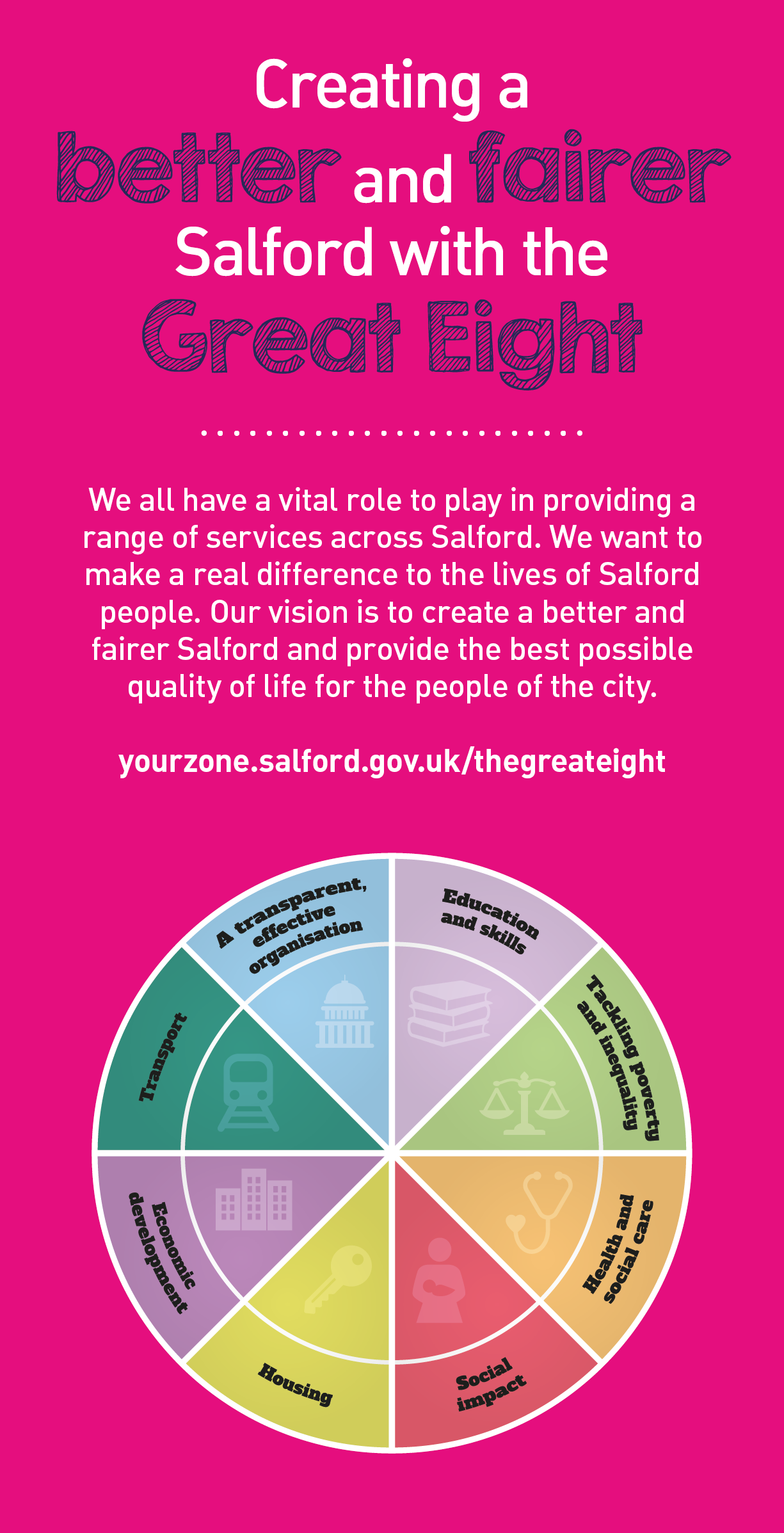 Key outcomesKey outcomesKey outcomesWhat we need from youWhat we need from youWhat we need from youOur leadership behaviours  Our values 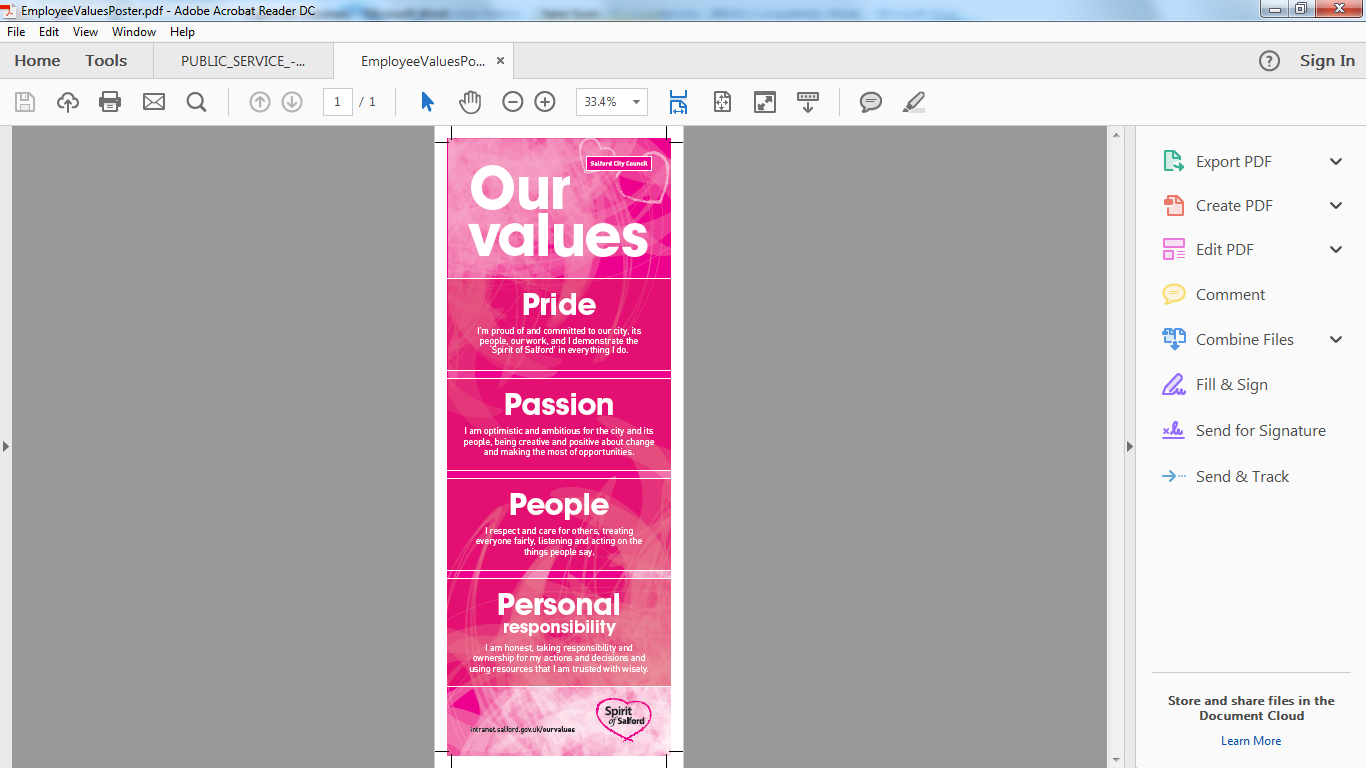 What we can offer you What we can offer you Your ongoing professional development and success in your role is important to us, and that is why we provide a variety of learning and development opportunities. Within the sections below you will find development options tailored to you which will enable you to further develop your existing skills and learn new ones at a pace that suits you best. If you are joining us now, your development will form part of ongoing discussions with your manager. If you are an existing employee, you should use your Personal Development Reviews to discuss your development with your manager and create your development journey. It’s important you also take full advantage of any informal learning available to you during the course of your work.  Your ongoing professional development and success in your role is important to us, and that is why we provide a variety of learning and development opportunities. Within the sections below you will find development options tailored to you which will enable you to further develop your existing skills and learn new ones at a pace that suits you best. If you are joining us now, your development will form part of ongoing discussions with your manager. If you are an existing employee, you should use your Personal Development Reviews to discuss your development with your manager and create your development journey. It’s important you also take full advantage of any informal learning available to you during the course of your work.  Online Learning - Develop your knowledge across a wide range of areas through our Me-Learning platform, with over 200 free courses to choose from. To have the best possible start and comply with current legislation, you must complete the following modules: Welcome to Salford, Health and Safety in Office, Equality Essentials, GDPR, Safeguarding Children and Adults, and Safer Recruitment. You may also benefit from a variety of courses in categories such as Business Skills, IT and Project Management, Leadership and Management which are available to learn at your own convenience and pace.Developing your digital skills – Our ambition is to provide our workforce with the right level of digital capabilities needed to be successful. Whatever your current digital abilities are, we can provide development ranging from essential workplace skills to specialist workplace skills’. These will be delivered through our Digital Skills Academy using both self-directed and guided learning opportunities to enable you to develop. Additionally, you can access free online courses through the iDea website.Sharing your digital skills – Our goal is to support you to share your digital knowledge with other people. Our Digital Eagles programme has been designed to cover basic digital skills and build your confidence to assist others. By the end of this programme you will join hundreds of staff members who already are digital eagles, and be able to help colleagues, customers, residents, or people in your personal life with all things digital.Developing your leadership skills – We want to equip our leaders with the knowledge, skills and behaviours outlined in our #LeadingSalford programme. Our aim is to support you to lead highly engaged, motivated teams in today’s rapidly changing environment. This will be achieved through our core Master Classes: Breakthrough Conversations, Engage for Success, Values to Action, and Coaching for Performance and Potential. The Master Classes are designed to help you meet the expectations that we have of our Salford leaders. In addition to the core Master Classes, we also provide courses such as Management Essentials, Health and Wellbeing at Work, Strengths-Based Conversations, and Financial Skills for Non-Financial Managers.Application guidance